LION CITY YOUTH CUP1	OrganiserThe tournament is organised by ASEAN CHESS ACADEMY and played under the Laws of Chess and the following rules.2	EligibilityPlayers must represent a club or academy. The organiser reserves the right to accept or reject any registration without assigning any reason.3	Venue – ASEAN CHESS ACADEMY or another venue to be advised.4	Schedule	20 Aug 2016 (Sat)	1.30 pm – 6.00 pm	Opening Ceremony cum Round 1 – 521 Aug 2016 (Sun)	1.30 pm – 6.00 pm	Round 6 – 9 cum Closing Ceremony 5	9-round Swiss System and Pairing	Where possible, players from the same club shall not meet.	Each player is accorded 20 minutes to complete the game.6	Tie Break	Direct Encounter; Buchholz Cut 1; Buchholz; Greater Number of Win with Black; Greater Number of Wins7	Medals	Medals shall be awarded to the top ten positions.	Medals are also awarded to the top 5 of each category (Under-7 Girls & Boys; Under-9 Girls & Boys, Under-11 Girls & Boys)	Team medals for each category shall be awarded based on the total score of the top 3 players from the same club.Lion City Youth Cup is awarded based on the total score of the top 6 players from the same club.8	Appeals Committee	The Appeals Committee shall comprise of 3 persons appointed by the organiser.	The decision of the Appeals Committee shall be FINAL and binding immediately.9	Airport Transfer& Local TransportationTwo-way airport transfer and transportation to and back from Playing Venue will be provided with a charge of S$60 per person.10	Registration & Payment (DEADLINE: 20 July 2016)Entry fee for each player is S$50. Accompanying persons pay S$10. Dinner will be provided on both days. All payments made to “Asean Chess Academy Pte Ltd”. Registration should be made to:-Ms Lisa Li (Chinese teams) – zeallisa@qq.com			+65 81197218Mr Ignatius Leong (others) – ignatius@aseanchessacademy.com	+65 96337946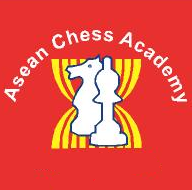 